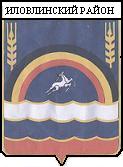       АДМИНИСТРАЦИЯ ИЛОВЛИНСКОГО МУНИЦИПАЛЬНОГО РАЙОНА ВОЛГОГРАДСКОЙ ОБЛАСТИ П О С Т А Н О В Л Е Н И Еот  11.08.2015 г.      №  746 Об  утверждении   порядка  разработки  и  корректировки  Прогноза  социально-экономического  развития  Иловлинского  муниципального  района  на  среднесрочный  период»           В соответствии с Федеральным законом от 06.10.2003 г. №131-ФЗ « Об общих принципах организации местного самоуправления в Российской Федерации»,  Федеральным  законом от  28.07.2014  №  172  «О  стратегическом  планировании  в  Российской  Федерации», Уставом Иловлинского  муниципального района Волгоградской области,  распоряжением  администрации  Иловлинского  муниципального  района от от  12  мая  2015г.      № 72-п  «О  внесении  изменений  в  распоряжение  администрации  Иловлинского  муниципального  района  № 138-п  от  22.12.2014г. «Об  утверждении  Плана  подготовки  документов  стратегического  планирования  в  Иловлинском  муниципальном  районе Волгоградской  области», администрация  Иловлинского  муниципального  района    п о с т а н о в л я е т:Утвердить  прилагаемый  Порядок   разработки  и  корректировки  Прогноза  социально-экономического  развития  Иловлинского  муниципального  района  на  среднесрочный  период». Определить отдел  экономической  политики администрации Иловлинского  муниципального  района уполномоченным органом по разработке прогноза социально-экономического развития Иловлинского  муниципального  района  на среднесрочную перспективу и формированию итогов социально-экономического развития Иловлинского  муниципального  района Структурным подразделениям администрации Иловлинского  муниципального  района обеспечить представление необходимой информации в отдел экономической  политики  администрации Иловлинского  муниципального  района  по основным разделам для разработки прогноза социально-экономического развития Иловлинского  муниципального  района  на среднесрочную перспективу и формированию итогов социально-экономического развития Иловлинского  муниципального  района, указанным в Порядке.Рекомендовать руководителям организаций всех организационно-правовых форм, индивидуальным предпринимателям, расположенным на территории Иловлинского муниципального района, территориальным подразделениям федеральных и региональных органов исполнительной власти предоставлять запрашиваемую информацию, необходимую для разработки прогноза социально-экономического развития Иловлинского муниципального района в отдел экономической  политики администрации Иловлинского муниципального района.Настоящее  постановление  подлежит  обнародованию  и  размещению  на  официальном  сайте  администрации  Иловлинского  муниципального  района  в  сети  Интернет.Постановление  вступает  в  силу  с  01.01.2016 года.Контроль  за  исполнением  постановления  возложить  на  заместителя  Главы  администрации  Иловлинского  муниципального  района  Н.В.Бурдыко.Глава  администрацииИловлинского  муниципального  района                              И.С. ГельПриложение к  постановлению  администрацииИловлинского  муниципального  района  от  11.08.2015.  №  746Порядок  разработки  и  корректировкиПрогноза  социально-экономического  развитияИловлинского  муниципального  района на  среднесрочную  перспективуПорядок разработки прогноза социально-экономического развития Иловлинского  муниципального  района на среднесрочную перспективу (далее - Порядок) регламентирует основные этапы и организацию деятельности исполнительного органа местного самоуправления Иловлинского  муниципального  района  по разработке, согласованию, утверждению, корректировке прогнозов на среднесрочную перспективу, формированию итогов социально-экономического развития Иловлинского  муниципального  района  и их использованию в экономическом развитии Иловлинского  муниципального  района.  1. Основные положения1.1. Прогноз социально-экономического развития Иловлинского  муниципального  района  (далее - Прогноз) - обоснованная сбалансированная система ожидаемых в определенный период времени показателей социально-экономического развития Иловлинского  муниципального  района, основанная на законах рыночного хозяйствования и анализе сложившихся тенденций, факторов и условий функционирования экономики и общества.1.2. Основой для разработки Прогноза являются:ежегодное послание Президента Российской Федерации Федеральному собранию Российской Федерации;одобренные Правительством Российской Федерации сценарные условия социально-экономического развития Российской Федерации;основные показатели по Волгоградской области, представляемые для разработки прогноза социально-экономического развития Российской Федерации;ориентиры и приоритеты социально-экономического развития, предусматриваемые Стратегией  социально-экономического  развития  Волгоградской  области  до  2025 года  (  № 1778-ОД  от  30.10.2008.);Положение о бюджетном процессе в Иловлинском  муниципальном  районе  ( решение Иловлинской  районной  Думы  № 6/50 от 30.12.2009.);итоги социально-экономического развития Иловлинского  муниципального  района  за первое полугодие текущего года и их оценка до конца текущего года;показатели Территориального органа Федеральной службы государственной статистики по Волгоградской области и Управления Федеральной налоговой службы Российской Федерации по Волгоградской области;утвержденные  федеральные,  областные  и  муниципальные  целевые  программы.1.3. Прогноз разрабатывается ежегодно на три года, включающих очередной финансовый год и плановый период - два финансовых года, следующих за очередным финансовым годом.1.4.  Ответственным за разработку прогноза является отдел  экономической   политики администрации Иловлинского муниципального района (далее – Отдел экономической  политики).1.5. Прогноз служит основой для составления бюджета Иловлинского  муниципального  района  на очередной финансовый год и плановый период.Содержание Прогноза           Прогноз (на каждом из этапов разработки) включает в себя таблицу и пояснительную записку.2.1.Таблица должна содержать:- перечень показателей социально-экономического развития Иловлинского  муниципального  района;- фактические значения показателей социально-экономического развития Иловлинского  муниципального  района за последние три отчетных года;- прогнозную оценку социально-экономического развития Иловлинского  муниципального  района  текущего года;- прогнозные данные социально-экономического развития Иловлинского  муниципального  района на прогнозный период (не менее чем на три года) в двух вариантах;- перечень ответственных исполнителей, отвечающих за предоставление фактических и прогнозных значений показателей.2.2.Пояснительная записка должна содержать:- описание ситуации, сложившейся в отчетном периоде. В части, посвященной описанию сложившейся ситуации, подводятся итоги развития за период, отмечаются наиболее важные события, положительные и отрицательные факторы, оказавшие влияние на итоги развития, описываются существующие проблемы и меры, предпринятые органами власти для их преодоления (в том числе конкретные меры/мероприятия, реализуемые в рамках нормативно-правовых актов (далее – НПА) и проектов НПА);- варианты дальнейшего развития в прогнозируемом периоде: основной акцент должен быть сделан на предметном пояснении прогнозируемой динамики значений показателей (вплоть до запуска конкретных инвестиционных проектов, деятельности отдельных предприятий и учреждений, выпуска конкретного вида продукции, услуг). Желательно указать конкретные меры (мероприятия), планируемые органом исполнительной власти для улучшения (изменения) ситуации; конкретные меры НПА и проектов НПА, действие которых будет оказывать существенное влияние на развитие ситуации и основные параметры государственных программ.В случае существенного расхождения значений показателей в прогнозируемом периоде с ранее утвержденными значениями требуется указать причины, прямо или косвенно повлиявшие на данную ситуацию.Пояснительная записка не должна ограничиваться дублированием содержания таблицы (то есть указанием фактически достигнутых значений показателей, содержащихся в таблице, без соответствующих аналитических пояснений).3. Порядок разработки Прогноза3.1. Разработка Прогноза осуществляется  Отделом  экономической  политики  администрации Иловлинского  муниципального  района  с учетом предложений структурных подразделений администрации Иловлинского  муниципального  района .3.2. Разработка Прогноза осуществляется в два этапа:3.2.1. На первом этапе (июнь - июль) Отделом  экономической  политики   разрабатываются макроэкономические показатели Прогноза, на основе которых определяются параметры проекта бюджета Иловлинского  муниципального  района  на очередной финансовый год и плановый период. Макроэкономические показатели Прогноза основываются на показателях Паспорта социально-экономического развития муниципального образования Иловлинского  муниципального  района, формируемого в соответствии с ежегодным постановлением Главы Администрации Волгоградской области  "О Паспорте социально-экономического развития муниципального образования Волгоградской области" (далее – Паспорт муниципального  образования). Макроэкономические показатели Прогноза оформляются по формам согласно приложению 2 к Порядку.3.2.2. На втором этапе (август - сентябрь) разрабатывается развернутый Прогноз, на основании которого могут быть уточнены параметры проекта бюджета Иловлинского  муниципального  района  на очередной финансовый год и плановый период.  Прогноз формируется в табличных формах и в виде пояснительной записки с указанием значений за отчетный, текущий и плановый периоды по разделам и показателям основных разделов, представляемых структурными подразделениями администрации Иловлинского  муниципального  района (  далее  Участники   разработки  прогноза) для разработки   Прогноза, согласно приложению 3 к Порядку. 3.3. Разработка Прогноза на очередной финансовый год и плановый период осуществляется в соответствии  с  Календарным планом  разработки  прогноза  социально-экономического  развития Иловлинского муниципального района ( далее  Календарный план.  Приложение  № 1)  в следующие сроки:3.3.1. До 10 июня текущего года Участники  разработки  прогноза    представляют в Отдел  экономической  политики показатели для заполнения формы Паспорта муниципального образования.3.3.2. До 15 июля текущего года Отдел  экономической  политики   представляет Паспорт муниципального образования в  Комитет  экономики  Волгоградской области.3.3.3. До 1 августа текущего года одобряются постановлением администрации Иловлинского  муниципального  района  макроэкономические  показатели  Прогноза  по форме  согласно  приложению 2 к Порядку.3.3.4. До 10 августа текущего года Участники  разработки  прогноза, указанные в приложении 3 к  Порядку, направляют информацию по своим направлениям развития на очередной финансовый год и плановый период  в  соответствии  с  таблицами  приложения  № 4 с  приложением  пояснительной  записки  в Отдел  экономической  политики  для разработки Прогноза.         3.3.4.1.Пояснительные записки, представляемые Участниками разработки прогноза одновременно с рабочими таблицами показателей Прогноза должны содержать:     - краткий анализ достигнутого уровня значений показателей, описание основных тенденций их изменения за период, предшествующий прогнозному периоду, анализ факторов, оказывавших в предыдущие годы существенное (как положительное, так и отрицательное) влияние на сложившиеся тенденции развития;     - анализ уровня достижения прогнозных значений показателей, разработанных в предыдущем году, с указанием причин значительных отклонений прогнозных значений от фактически достигнутых;     - обоснование наиболее вероятных тенденций динамики показателей прогнозного периода с указанием проблем развития и комплекса необходимых мер, принятие и реализация которых позволят изменить негативную или углубить позитивную тенденции.       3.3.4.2. Отдел экономической  политики проводит предварительное рассмотрение информационно-аналитических материалов по прогнозу, представленных  Участниками разработки прогноза, включающее следующие действия:      - проверку соответствия отчетных данных, представленных участниками разработки прогноза, данным официального статистического учета;      - проверку правильности проведения расчетов балансовых и относительных показателей;      - сопоставление представленных Участниками разработки прогноза прогнозных значений показателей со сложившимися тенденциями социально-экономического развития Иловлинского  муниципального района;      - анализ пояснительных записок с точки зрения достаточности и обоснованности прогнозируемых тенденций социально-экономического развития.     Срок предварительного рассмотрения информационно-аналитических материалов не должен превышать трех рабочих дней со дня, следующего за днем их получения Отделом экономической  политики.     3.3.4.3. В ходе предварительного рассмотрения представленных Участниками разработки прогноза информационно-аналитических материалов по прогнозу Отделом экономической  политики  может быть принято одно из следующих решений:      -  возврат представленных информационно-аналитических материалов по прогнозу Участникам разработки прогноза для доработки;      - направление  Участникам разработки прогноза запроса о представлении дополнительной информации или разъяснений по представленным информационно-аналитическим материалам по прогнозу;    3.3.4.4. Решение о возврате представленных информационно-аналитических материалов по прогнозу  Участникам разработки прогноза для доработки принимается Отделом экономической  политики по следующим основаниям:      -  несоответствие отчетных данных, представленных Участниками разработки прогноза, данным официального статистического учета;      -  установление наличия арифметических ошибок при проведении расчетов балансовых и относительных показателей;      - несоответствие прогнозируемых тенденций социально-экономического развития фактически сложившимся при недостаточной обоснованности степени влияния факторов, способствующих изменению тенденций;      -  отсутствие пояснительных записок;      - несоответствие пояснительных записок предъявляемым требованиям.       3.3.5. С учетом согласованных  прогнозных значений показателей, Отдел экономической  политики формирует сводный Прогноз (с учетом параметров прогнозов поселений, расположенных на территории муниципального района),  сводную пояснительную записку и предоставляет в Комитет  экономики Волгоградской  области  в порядке и сроки им установленные.3.3.6. До 15 сентября текущего года Отдел  экономической  политики  направляет разработанный Прогноз на очередной финансовый год и плановый период в  финансовый  отдел  администрации Иловлинского  муниципального  района  (  далее -  Финансовый  отдел)  для уточнения показателей среднесрочного финансового плана и проекта бюджета Иловлинского  муниципального  района .3.3.7. До 15 октября текущего года Отдел  экономической  политики  представляет Прогноз на одобрение в администрацию Иловлинского  муниципального  района .3.3.8. Прогноз одобряется постановлением администрации Иловлинского  муниципального  района, которое направляется в Иловлинскую  районную Думу одновременно с внесением проекта бюджета Иловлинского  муниципального  района  на очередной финансовый год и плановый период.3.4. Изменение параметров Прогноза в ходе составления или рассмотрения проекта бюджета Иловлинского  муниципального  района                                                                                                                                                                                            влечет за собой изменение основных характеристик проекта бюджета Иловлинского  муниципального  района.4.  Взаимодействие  участников  разработки  Прогноза.    4.1. В целях  разработки прогнозных показателей  Отдел экономической  политики запрашивает информацию:   -  по разделу «Здравоохранение» в ГБУЗ  Иловлинская  ЦРБ;   - по разделу «Труд и заработная плата» в ГКУ « Центр  занятости  Иловлинского  района.     4.2. Участники разработки прогноза осуществляют разработку показателей Прогноза по закрепленным направлениям деятельности (с учетом параметров прогнозов поселений, расположенных на территории муниципального района), заполнение рабочих  таблиц в соответствии с системой показателей, подготовку пояснительных записок к ним и предоставляют в Отдел экономической  политики  на бумажном носителе и средствами электронной связи в  соответствии  с  пунктом  2.3.4.  настоящего  Порядка.     4.3. С учетом итогов работы предприятий района за  9  месяцев текущего  года,  а  также  выявленных  тенденций  развития  экономики,  Отдел  экономической  политики проводит уточнение прогнозных  значений показателей, формирует их в и предоставляет в Комитет  экономики  в порядке и сроки им установленные.     ,4. Порядок внесения изменений в Прогноз4.1. В условиях изменения  экономической ситуации в текущем году вносятся изменения в показатели Прогноза на очередной финансовый год и плановый период согласно приложению 4 к Порядку, одобренные соответствующим постановлением администрации Иловлинского  муниципального  района .4.2. Изменение показателей Прогноза в ходе составления или рассмотрения проекта бюджета Иловлинского  муниципального  района  влечет за собой изменение основных характеристик проекта бюджета Иловлинского  муниципального  района .5. Порядок формирования итогов социально-экономическогоразвития Иловлинского  муниципального  района 5.1. Итоги социально-экономического развития Иловлинского  муниципального  района (далее  - Итоги социально-экономического развития)  формируются два  раза   в  год  и включают в себя сведения о выполнении прогнозных мероприятий, отраженных в Прогнозе, а также достигнутые социально-экономические показатели по итогам отчетного периода согласно приложению 4 к Порядку.5.2. Итоги социально-экономического развития формируются в следующем порядке:5.2.1. Ежегодно  в  срок  до 01  ноября,  следующего за  отчетным  периодом года, Участники  разработки  прогноза направляют Ожидаемые  итоги  социально-экономического  развития   в  соответствии  с   пунктом  5.1 раздела  5 Порядка, в Отдел  экономической  политики.  5.2.2.Ежегодно  в  срок  до 20 февраля следующего за  отчетным  периодом года, Участники  разработки  прогноза  направляют Итоги  социально-экономического  развития в  соответствии  с  пунктом 5.1.  раздела  5 Порядка в Отдел  экономической  политики .5.2.3. Ежегодно  в  срок  до  15  марта  следующего  за  отчетным  периодом  года,  Отдел  экономической  политики   направляет Итоги социально-экономического развития в Иловлинскую  районную   Думу и контрольно-счетную палату  Иловлинского  муниципального  района.Приложение 1к Порядку разработки прогнозасоциально-экономического развитияИловлинского муниципальногорайона Волгоградской областиКАЛЕНДАРНЫЙ ПЛАНРАЗРАБОТКИ ПРОГНОЗА СОЦИАЛЬНО-ЭКОНОМИЧЕСКОГО РАЗВИТИЯ ИЛОВЛИНСКОГО  МУНИЦИПАЛЬНОГО РАЙОНА ВОЛГОГРАДСКОЙ ОБЛАСТИПриложение 2к Порядку разработки прогнозасоциально-экономического развитияИловлинского муниципальногорайона Волгоградской областиОСНОВНЫЕ  МАКРОЭКОНОМИЧЕСКИЕПРОГНОЗНЫЕ ПОКАЗАТЕЛИсоциально-экономического развитияИловлинского  муниципального  районаПриложение 3к Порядку разработки прогнозасоциально-экономического развитияИловлинского муниципальногорайона Волгоградской областиОСНОВНЫЕ РАЗДЕЛЫ, ПРЕДОСТАВЛЯЕМЫЕ УЧАСТНИКАМИ  РАЗРАБОТКИ  ПРОГНОЗА  ДЛЯ РАЗРАБОТКИ ПРОГНОЗА   И  ИТОГОВ  СОЦИАЛЬНО-ЭКОНОМИЧЕСКОГО РАЗВИТИЯ ИЛОВЛИНСКОГО  МУНИЦИПАЛЬНОГО РАЙОНАПриложение 4к Порядку разработки прогнозасоциально-экономического развитияИловлинского муниципальногорайона Волгоградской областиТаблица  1                                 Перечень          показателей прогноза социально-экономического развития            Иловлинского   муниципального района на      ____ год	                    и плановый период ____ и ___ годовТаблица 2ПРОГНОЗприродоохранных мероприятий для улучшения экологическойобстановки на территории Иловлинского  муниципального  районаТаблица  3                              ПРОГНОЗ              поступления доходов от имущества, находящегося              в государственной и муниципальной собственностиТаблица 4ПЕРЕЧЕНЬмуниципальных целевых программ,предлагаемых к финансированию из бюджетаИловлинского  муниципального  района                                                                (тыс. руб.)Таблица  5ЦЕЛЕВЫЕ ИНДИКАТОРЫдостижения стратегических целей устойчивого развитияИловлинского  муниципального  района в среднесрочной перспективеМероприятия      Ответственный  
за исполнениеСрок   
выполненияПолучатель   
информации1.Рассылка форм и   мето-дических  рекомендаций для  разработки Паспорта    
социально-экономиче-ского развития района на очередной    финансовый год и   плановый период        Отдел  экономической политикиДо01 маяУчастники  разработки  прогноза ; ;администрации  городского и сельских         
поселений2Предоставление  форм  Паспорта социально-экономического развития на очередной    финансовый год и   плановый период        Участники  разработки  прогноза; администрации    
сельских         
поселенийДо10 июняОтдел  экономической политики3.Предоставление Паспорта  социально-экономического развития  на   очередной финансовый   год и плановый период  Отдел  экономической политики  До15 июляКомитет  экономикиВолгоградскойобласти4Разработка  макроэконо-мических  показателейПрогноза для определения  параметров бюджета на очередной финансовый годОтдел  экономической политики  До 01. августаФинансовыйотдел  5Разработка    Прогноза  закупок  товаров,  работ  и  услуг  для  муниципальных  нужд  на  очередной  финансовый  год Отдел  экономической  политикиДо10 сентябряКомитет  экономики Волгоградской области6.Рассылка форм   для  раз-работки показателей Прог-ноза и  Ожидаемых итогов развития района на   очередной финансовый  год и плановый период .Отдел  экономической политики  До 15        
июляУчастники  разработки  прогноза7.Предоставление  мате-риалов для  разработки показателей  Прогноза и             
Ожидаемых итогов 
развития района на     
очередной финансовый   
год и плановый период  Участники  разработки  прогнозаДо 10 августаОтдел  экономической политики  8.Формирование Прогноза, 
пояснительной записки к
нему; формирование     
Ожидаемых итогов Отдел  экономической политики  до 15     
сентябряФинансовый отдел   9Представление Прогнозадля  одобрения  в  адми-нистрацию  Иловлинского муниципального районаОтдел  экономической политики  До 15октябряАдминистрация  Иловлинского муниципального района10.Представление:         
- Прогноза социально-  
экономического развития
на очередной финансовый
год и плановый период и
пояснительной записки к
нему;                  
- Ожидаемых итогов
социально-  экономическо-го развития  за 9 месяцев текущего  финансового года и Ожидаемых итогов        
социально-экономическо-го развития  за текущий   финансовый год;        
- прогноз объемов      
продукции, закупаемой  
для муниципальных нужд 
Иловлинского       
муниципального района  Отдел  экономической политики  до 01   
ноябряИловлинская 
районная Дума11.Предоставление  инфор-мации  для формирования  Итогов  социально- эконо-мического развития  Участники  разработки  прогнозадо 20  февраля    
следующего
за   отчет-ным  годаОтдел  экономической политики  12.Предоставление Итогов  
социально- экономи-ческого развития  для одобрения Главе   Илов-линского  муниципального района  Отдел  экономической политики  до 15 марта,    
следующего
за   отчет-ным  года- Глава   муници-пального  района-   Иловлинская 
районная Дума- КСП Иловлин-ского районаN   
п/пНаименование    
показателяЕдиница  
измеренияОтчет- 
ный год                            
(отчет)Теку-щий 
год   
(оценка)Прогноз на 3 годаПрогноз на 3 годаПрогноз на 3 годаN   
п/пНаименование    
показателяЕдиница  
измеренияОтчет- 
ный год                            
(отчет)Теку-щий 
год   
(оценка)1-й 
год2-й 
год3-й 
год1.    Промышленность     1.1.  Производство  про-мышленной  продук-ции (работ,  услуг) в   действующих ценах  каждого года, всегомлн.руб.1.2.  Индекс  промыш-ленного  роизводст-ва, в том числе              в % к      
предыдущему году1.2.1.Добыча полезных    
ископаемых         млн. руб.1.2.2.Обрабатывающие     
производства       млн. руб.1.2.3.Производство  и расп-ределение   электро-энергии, газа и воды        млн. руб.2.    Сельское хозяйство  
        2.1.  Производство  сельско-хозяйственной  продук-ции (работ,  услуг) в   действующих ценах  каждого года, всегомлн. руб.2.2.  Индекс  производства, в том числе              в % к      
предыдущему году3.    Инвестиции         3.1.  В ценах  соответствую-щих летмлн. руб.3.2.  В сопоставимых     
ценах              в % к      
предыдущему году4.    Ввод жилья         тыс. кв. м5.    Оборот розничной   
торговли           5.1.  В ценах соответствую-щих летмлн. руб.5.2.  В действующих ценахв % к      
предыдущему  году6.    Оборот  общественно-го  питания            6.1.  В ценах  соответст-вующих летмлн. руб.6.2.  В действующих ценахв % к      
предыдущему  году7.    Объем платных      
услуг населению    7.1.  В ценах соответст- вующих летмлн. руб.7.2.  В действующих ценахв % к      
предыдущему  году8.    Объем бытовых услуг (из общего  объема  платных  услуг)            млн. руб.N 
п/пНаименова-ние  раздела    
прогнозаПеречень информации,    
необходимой для отражения в
разделе прогнозаОтветственные за  формирование прогноза  
Участники  разработки  прогноза1234Таблица 1Приложения 41.ДемографияРаздел "Демография"        - Перспективы развития   демографической    ситуации  Иловлинского  муниципального района;     
- численность населения  муниципального района с  показателями рождаемости,  смертности;        - Отдел ЗАГСа ;  
- Отделэкономической  политики 2.Денежные доходы  и       
расходы        
населения  Раздел "Денежные доходы  и расходы населения"         - Структура доходов населения;
-  прогнозные данные о средней
заработной плате, пенсиях населения,  среднедушевой   доход населения  Иловлинского  муниципального района;     
- структура расходов  населения;    Отдел экономической  политики  
3Рынок  труда.Трудовые  ресурсы.Раздел «Рынок  труда. Трудовые  ресурсы».- Численность трудовых   ресурсов;- Общее количество безработных, численность безработных  зарегистрированных службой  занятости, уровень  зарегистрированной   безработицы;        Отдел экономической  политики ;ГКУ  «ЦЗН  Иловлинского района4.Выпуск товаров 
и услуг        Раздел «Выпуск товаров и услуг»    - Общий объем выпуска товаров  и услуг, прогноз выпуска   товаров и услуг, индексы   физического объема;     Отделэкономической  политики   
5.Промышленность Раздел "Промышленность"    - Оценка, прогноз и   перспективы развития;-   объемы промышленного производства всего,    в том числе по видам   деятельности;  Отделэкономической  политики   
6.Сельское       
хозяйство      Раздел "Сельское хозяйство"- Оценка, прогноз и  перспективы развития;  -  объемы  сельскохозяйственного  производства всего, в том  числе по видам  деятельности;     Отдел по  сельскомухозяйству и  продовольствию7.Малое  и среднеепредприни-мательствоРаздел "Малое и среднее предпринимательство" - Оценка, прогноз и  перспективы развития;-   объемы   производства всего, в том  числе по видам  деятельности;      Отдел по развитию торговли, предпринима-тельства,  бытового обслуживания  и  ЗПП8.Инвестиции     Раздел  «Инвестиции» - Инвестиционная  деятельность;   - объемы  инвестиций  за  счет  всех  источников  финансирования  
Отдел по строительству,ЖКХ  и  охране  окружающей  среды 9Жилищно-       
коммуналь-ное  
хозяйство      Раздел "Развитие   жилищно-комму-нального  хозяйства"                 - Основные тенденции развития жилищного строительства на территории  Иловлинского муниципального района      Отдел по строительству,ЖКХ  и  охране  окружающей  среды10.Транспорт  и связьРаздел "Транспорт  и  связь»- Основные  характеристики  состояния  транспортной  инфраструктуры;-  общие  объемы  производимых  услуг.Отдел по строительству,ЖКХ  и  охране  окружающей  среды 11.Потреби-тельский
рынок          Раздел "Потребительский  рынок"                     - Основные направления  развития потре-бительского  рынка ;     
- основные количественные  показатели оборота розничной торговли,  общественного питания  и  платных  услуг;     
 Отдел по развитию торговли, предпринима-тельства,  бытового обслуживания  и  ЗПП12.Здравоохра-нениеРаздел "Здравоохранение"   - Основные показатели, характеризующие развитие  сети медицинских учреждений   и  обслуживаемого контингента;
- мероприятия, направленные  на решение проблемы  укомплектованности   меди-цинскими кадрами    в муниципальных учреждениях здравоохранения;           
- приобретение медицинского  оборудования и санитарного автотранспорта;            
- внедрение новых медицинских
технологий;        ГБУЗ "Иловлинская    
ЦРБ"13.Образование    Раздел "Образование"       - Основные направления  развития в сфере общего, дошкольного  и дополнительного   образования;-  основные   показатели, характеризующие  развитие сети  образовательных учреждений;
- мероприятия, направленные  на решение проблемы  кадровой укомплектованности  в дошкольных учреждениях и общеобразователь-ных школах;
-меры по повышению качества образования;    Отдел образования,  опеки  и  попечительства     
14.КультураРаздел "Культура»- Основные направления  развития в сфере культуры; - основные   показатели, характеризующие  развитие сети  учреждений  культурыОтдел культуры и библиотечного обслуживания15.Молодежная политикаРаздел " Молодежная политика»- Основные направления    развития в сфере  молодежной политики;       
- основные тенденции развития учреждений молодежной   политики;                  Отдел по делам  молодежи и спорту16.Физическая культура  и спортРаздел " Физическая культура  и спорт»- Перспективы развития  и основные направления   развития     в сфере массового, детского  и юношеского спорта;-   основные показатели, характеризующие развитие  сети спортивных сооружений, количества занимающихся   физкультурой и спортом;    
- перечень спортивных   соревнований разного уровня, физкультурно-массовых мероприятий, планируемых к проведению;  Отдел по делам  молодежи и спортуТаблица  2Приложения 4ПРОГНОЗ  природоохранных мероприятий для улучшения экологической  обстановки   на территории  Иловлинского  муниципального  районаОтдел по строительству,ЖКХ  и  охране  окружающей  средыТаблица  3 Приложения 4ПРОГНОЗ   поступления доходов от иму-щества, находящегося   в  муниципальной собственностиОтдел по управлению  муниципаль-ным имуществом и землеполь-зованиюТаблица  4 Приложения 4ПЕРЕЧЕНЬ  муниципальных целевых программ,  предлагаемых к финансированию из бюджета Иловлинского  муниципального  районаОтдел  экономической  политики;Участники разработки  прогнозаТаблица  5 Приложения 4ЦЕЛЕВЫЕ ИНДИКАТОРЫ  достижения стратегических целей устойчивого развития  Иловлинского  муниципального  района в среднесрочной перспективеУчастники разработки  прогнозаПоказателиЕди-ница измере-нияПрогноз  на  3  годаПрогноз  на  3  годаПрогноз  на  3  годаПоказателиЕди-ница измере-нияОтчет- 
ный год
(отчет)Текущий годоценкаПрогноз  на  3  годаПрогноз  на  3  годаПрогноз  на  3  годаПоказателиЕди-ница измере-нияОтчет- 
ный год
(отчет)Текущий годоценка1-й 
год2-й 
год3-й 
годДемография                                Демография                                Демография                                Численность постоянного населения( на начало  года, всего)        Тысяч человекЧисленность постоянного населения( на начало  года, всего)        В % к предыд. годуЧисло родившихся                                 ЧеловекЧисло умерших                                    ЧеловекЕстественный прирост                             ЧеловекЧисло  прибывшихЧеловекЧисло  убывшихЧеловекЧисленность постоянного населения( на конец года, всего)        Денежные доходы  населения                   Денежные доходы  населения                   Денежные доходы  населения                   Доходы - всего                                   Млн. руб.Фонд оплаты труда                                Млн. руб.Социальные выплаты                               Млн. руб.из них пенсии                                    Млн. руб.Доходы от индивиду-альной  предпринима-тельской деятельности       Млн.  руб.Расходы и сбережения - всего                     Млн. руб.покупка товаров и оплата услуг                   Млн. руб.обязательные платежи и разнообразные взносы      Млн. руб.прочие расходы                                   Млн. руб.Рынок  труда, трудовые ресурсы                  Рынок  труда, трудовые ресурсы                  Рынок  труда, трудовые ресурсы                  Численность трудовых ресурсов                    Тыс. чел.Численность занятых в экономике - всего          Тыс. чел.Численность занятых в материальном производстве  Тыс. чел.Численность занятых в непроизводственной сфере   Тыс. чел.Численность занятых в частном секторе всего,  в  том числе:                                       Тыс. чел.численность занятых в личном подсобном хозяйстве Тыс. чел.Численность        
пенсионеров        Тыс. чел.Общее количество без-работных,  ( не занятые трудовой деятельностью, ищущие работу и зарегист-рированные   в  ЦЗН  )                           Тыс. чел.Численность безработ-ных, зарегистрирован-ных    в  ЦЗН                                 Тыс. чел.Выпуск товаров  и  услугВыпуск товаров  и  услугВыпуск товаров  и  услугВыпуск товаров и услуг                           млн. руб.Индекс физического объема                        % к предыдущему годуПромышленностьПромышленностьПромышленностьОбрабатывающие производства                      млн. руб.В % к предыд .  году 
в действ ценахв т.ч.: производство  пищевых  продуктовмлн. руб.В % к предыд году 
в действ ценахпроизводство и распределение   газа   и воды:        млн. руб. В % к предыд году 
в действ ценахСельское  хозяйствоСельское  хозяйствоСельское  хозяйствоОбъем продукции сельского хозяйства в хозяйствах 
всех категориях                                  млн. руб. В % к предыд году 
в сопост. ценахВ  том  числе :Продукция  в  личных  подсобных  хозяйствахмлн. рубВ % к предыд году 
в сопост. ценахПроизводство важных видов продукции в натуральном выражении :                                       Производство важных видов продукции в натуральном выражении :                                       Производство важных видов продукции в натуральном выражении :                                       Производство важных видов продукции в натуральном выражении :                                       Производство важных видов продукции в натуральном выражении :                                       Производство важных видов продукции в натуральном выражении :                                       Производство важных видов продукции в натуральном выражении :                                       Зерно (в весе после доработки)                   Тыс. тоннПодсолнечник                                     Тыс. тоннКартофель                                        Тыс. тоннОвощи                                            Тыс. тоннМолоко                                           Тыс. тоннСкот и птица (в жив. весе)                       Тыс. тоннЯйцо                                             Тыс. штукМалое  и  среднее  предпринимательствоМалое  и  среднее  предпринимательствоМалое  и  среднее  предпринимательствоМалое  и  среднее  предпринимательствоКоличество  субъектов  малого  и  среднего  предпринимательстваЕдиницв т.ч. : средние предприятияЕдиницмалые  предприятияЕдинициндивидуальные предпринимателиЕдиницСредняя  численность  работников  субъектов  малого  и  среднего  бизнесаТыс.чел.в т.ч. : средних предприятийЧеловек малых  предприятийЧеловекиндивидуальных предпринимателейЧеловекОборот  субъектов  малого  и  среднего  бизнесаМлн. рублейВ т.ч : оборот средних предприятийМлн. рублеймалых  предприятийМлн. рублейиндивидуальных предпринимателейМлн. рублейПотребительский  рынок                          Потребительский  рынок                          Потребительский  рынок                          Потребительский  рынок                          Потребительский  рынок                          Потребительский  рынок                          Количество  магазиновединицОбщая  торговая  площадькв. мФактическая  обеспе-ченность  населения  площадью  торговых  объектовкв. м  на  1  тыс. человекКоличество  объектов  мелкорозничной  торговлиединицОборот розничной торговли                        млн. руб. В % к предыд году 
в сопост ценахВ том числе : крупные  и  средние млн. руб. В % к предыд году 
в сопост ценахКоличество  объектов  общественного  питанияединицОборот общественного питания                     млн. руб. В % к предыд году 
в сопост ценахВ том числе : крупные  и  средние млн. руб. В % к предыд году 
в сопост ценахОбъем платных услуг населению                    млн. руб. В том числе : крупные  и  средние млн. руб. В % к предыд году 
в сопост ценахВ % к предыд году 
в сопост ценахКоличество  объектов  бытового  обслуживанияединицИз  общего  объема  платных  услуг   бытовые  услуги                                   млн. рубВ % к предыд.году 
в сопост ценахЖилищно-коммунальное  хозяйствоЖилищно-коммунальное  хозяйствоЖилищно-коммунальное  хозяйствоЖилищно-коммунальное  хозяйствоЖилищно-коммунальное  хозяйствоЖилищно-коммунальное  хозяйствоЖилищно-коммунальное  хозяйствоОбщая  площадь  жилых  помещений, всегоТыс. кв.м.Ввод в эксплуатацию жилых домов за счет всех источников финансирования                        Тыс. кв. м общей       
площадиОбеспеченность  жилищного  фонда  природным  газом% Транспорт  и  связь Транспорт  и  связь Транспорт  и  связь Транспорт  и  связь Транспорт  и  связь Транспорт  и  связь Транспорт  и  связьПротяженность  автомо-бильных  дорог  общего  пользования  вне  гра-ниц  населенных  пунктовкмиз  них : с  твердым  покрытиемкмПротяженность  автомо-бильных  дорог  общего  пользования  в  грани-цах  населенных  пунктовкмиз  них : с  твердым  покрытиемкмТранспортные  инженерные  сооружения :Транспортные  инженерные  сооружения :Транспортные  инженерные  сооружения :Транспортные  инженерные  сооружения :Мосты единицПутепроводы единицПаромные  переправыединицЖелезнодорожные  переездыединицВсего  автомобильных  маршрутов  общего  пользования  ( за  исклю-чением  маршрутных  такси)единицВсего  маршрутов  маршрутных  таксиединиц Инвестиции                                 Инвестиции                                 Инвестиции                                 Инвестиции                                 Инвестиции                                 Инвестиции                                Объем инвестиций (в основной капитал) за счет    всех источников финансирования - всего           млн. руб.В % к предыд. годуВ том числе:                                     За  счет  средств  всехуровней бюджетов                               млн. руб.  из  них :  за  счет  районного  бюджета                                 млн. руб. Здравоохранение                              Здравоохранение                              Здравоохранение                             Общее количество му-ниципальных медицин-ских  учреждений                                       единицОбщее количество амбулаторных учреждений         единицОбщее количество ФАПов                           единицОбеспеченность:                                  больничными койками                              Коек на 10 тыс.        
населенврачами                                          Чел. на 10 тыс.        
населенсредним медицинским персоналом                   Чел. на 10 тыс.        
населен.Численность населения на одного врача            Чел.Численность населения на одну больничную койку   Чел. Образование  Образование  Образование  Образование  Образование Количество муници-пальных дошкольных              
образовательных учреждений                       единицЧисленность детей в дошкольных образова-тельных учреждениях                                      Тыс. чел.в том числе:                                     в дошкольных группах при школах                  Тыс. чел.Количество муници-пальных общеобразо-вательных учреждений, единицИз них : расположенных в сельской местности   единицИз общего числа:                                     Начальные образовате-льные учреждения             единицСредние образователь-ные учреждения               единицЧисленность учащихся в общеобразовательных       
учреждениях                                      Тыс. чел.Численность работни-ков в муниципальных           
общеобразовательных учреждений                   Тыс. чел.Численность учителей муниципальных обще-образовательных учреждений                   Тыс. чел.Численность прочего персонала в  общеобра-зовательных учреждениях                  Тыс. чел.Соотношение числен-ности учителей муници-пальных  общеобразо-вательных учреждений и численности     
прочего персонала                                % Культура Культура Культура КультураОбщее количество общедоступных  библиотек   культуры             единицКоличество  учрежде-ний  культурно-досуго-вого  типаединицОбеспеченность:                                  Общедоступными библиотеками                      Учрежд. на 10 тыс.  
населен.Учреждениями культурно-досугового типа           Учрежд на 10 тыс.  
населен.  Молодежная  политика  Молодежная  политикаКоличество  учрежде-ний  молодежной  политики единицЧисленность молодежи  различных категорий,  вовлечен-ной в соци-ально-  экономические, научно-  технические, общественно- политиче-ские, творческие, интел-лектуальные, спортив-ные, досуговые       
мероприятия   Тыс. человек Физическая  культура  и  спорт Физическая  культура  и  спорт Физическая  культура  и  спортКоличество спортивных сооружений                 единицЧисленность населения постоянно занимающих-ся   физической культу-рой и спортом                   Тыс. чел.N  
п/пНаименование     
показателяЕдиница  
изме-ренияОтчет- 
ный год
(отчет)Теку-щий 
год   
(оценка)Прогноз на 3 годаПрогноз на 3 годаПрогноз на 3 годаN  
п/пНаименование     
показателяЕдиница  
изме-ренияОтчет- 
ный год
(отчет)Теку-щий 
год   
(оценка)1-й 
год2-й 
год3-й 
год1  2          3     4   5    6  7  8  1.  Объем сброса  загрязнен-ных сточных  вод                  млн.- куб. м2.  Объем вредных  веществ, выбрасываемых в  атмос-ферный воздух стацио-нарными   и передвиж-ными  источниками загрязнения, в т. ч.:               тыс. т2.1.от стационарных   источ-ников   загрязнения          тыс. т2.2.от передвижных  источ-ников    загрязнения          тыс. т3.  Инвестиции, направлен-ные  на охрану окружаю-щей среды  и рациональ-ное   использование  при-родных ресурсов за счет всех источников финан-сирования, в том числе:         тыс. руб.3.1.из бюджета районатыс. руб.  3.2.из собственных  средств предприятий, включая привлеченные, и иных внебюджетных  источников           тыс. руб.  N 
п/пНаименование     
показателяЕди-ница   
измеренияОтчет- 
ный год
(отчет)Текущий 
год   
(оценка)Прогноз на 3 годаПрогноз на 3 годаПрогноз на 3 годаN 
п/пНаименование     
показателяЕди-ница   
измеренияОтчет- 
ный год
(отчет)Текущий 
год   
(оценка)1-й 
год2-й 
год3-й 
год1.Отчисления  от при-были  муниципаль-ных предприятий,         
дивиденды            тыс. руб.2.Средства, получае-мые от сдачи в арен-ду    имуществатыс. руб.2.1.Средства, получае-мые от сдачи в арен-ду  недвижимого имуществатыс. руб.2.2.Средства, получае-мые от сдачи в аренду    землитыс. руб.3.Средства, получае-мые от продажи           
муниципального       
имущества            тыс. руб.3.1.Средства, получае-мые от продажи           
имущества            тыс. руб.3.2.Средства, получае-мые от продажи           
земли            тыс. рубИтого                тыс. руб.N 
п/пНаименование        
программыотчетный год
(отчет) текущий 
год   
(оценка)Необходимый объем финансированияНеобходимый объем финансированияНеобходимый объем финансированияN 
п/пНаименование        
программыотчетный год
(отчет) текущий 
год   
(оценка)1-й год2-й год3-й год1.2.  И  т.д.N   
п/пНаименование показателяЦелевой индикаторЦелевой индикаторЦелевой индикаторЦелевой индикаторЦелевой индикаторN   
п/пНаименование показателяотчет- 
ный год
(отчет)текущий 
год   
(оценка)прогноз на 3 годапрогноз на 3 годапрогноз на 3 годаN   
п/пНаименование показателяотчет- 
ный год
(отчет)текущий 
год   
(оценка)1-й 
год2-й  
год3-й  
год1.Демография                  Демография                  Демография                  1.1.Численность постоянного     
населения, всего (тыс. чел.)1.2.Рождаемость (Человек на 1 тыс. населения )1.3.Смертность (Человек на 1 тыс. населения )1.4.Естественный прирост (Человек на 1 тыс. населения )1.5.Миграционный прирост (Человек на 1 тыс. населения )  2.Денежные доходы  и  расходы  населения                   Денежные доходы  и  расходы  населения                   Денежные доходы  и  расходы  населения                   2.1.Среднемесячная   заработная плата   ( рублей)2.2.Реально- располагаемая сред-немесячная  заработная плата (  в % к предыдущему году )2.3.Денежные доходы в расчете на душу населения в   месяц  (рублей)        2.4.Реально- располагаемые денежные доходы населения (в % к предыдущему году )2.5.Средний размер  назначенной  месячной пенсии   ( рублей) 2.6.Величина прожиточного минимума     (рублей)              2.7.Доля  населения  с  доходами  ниже  прожиточного  минимума ( %)3.Рынок труда. Трудовые  ресурсы                 Рынок труда. Трудовые  ресурсы                 Рынок труда. Трудовые  ресурсы                 3.1.Уровень общей безработицы (по методологии МОТ) ( % )3.2.Уровень зарегистрированной безработицы      ( % )3.3.Доля  трудоустроенных  от  общей  численности  обратив-шихся  безработных ( % )4.Выпуск  товаров  и  услугВыпуск  товаров  и  услугВыпуск  товаров  и  услуг4.1.Выпуск  товаров  и  услуг  в  расчете  на  1 тыс. населения    (  тыс. рублей)5. ПромышленностьПромышленностьПромышленность5.1.Производство  продукции  обрабатывающей  промышлен-ности  в  расчете  на  1  тыс.  населения (  тыс. рублей)5.2.Доля  продукции  обрабаты-вающей  промышленности  в  общем  объеме  промышлен-ной  продукции ( %)6.Сельское  хозяйствоСельское  хозяйствоСельское  хозяйство6.1.Призводство  сельскохозяйст-венной  продукции в  расчете  на  1  тыс. населения (  тыс. рублей)  6.2.Доля  продукции  сельского  зозяйства  в  общем  объеме  произведенных  товаров, работ  и  услуг  по  району ( %)6.3.Удельный  вес  занятых  в  сельскохозяйственном  произ-водстве  в  общей  численности  занятых  ( %)7.Малое  и  среднее  предпринимательство7.1.Число субъектов малого      
предпринимательства на 10   
тыс. человек населения (един.)7.2.Количество индивидуальных   
предпринимателей  на  10 тыс. населения  ( един.) 7.3.Удельный вес занятых    в сфе-ре малого предприниматель-ства в общей численности за-нятых в экономике района (%)    7.4.Количество проведенных  рай-онных конкурсов   в сфере среднего и малого  предпри-нимательства (един.)   8.Инвестиции8.1.Объем  инвестиций  в  основ-ной  капитал  в  расчете  на  1  жителя  ( тыс. рублей)8.2.Доля  инвестиций  в  основной  капитал  в  сельское  хозяйство в  общем  объеме  инвестиций  ( % )9.Жилищно-коммунальное  хозяйство9.1.Ввод в эксплуатацию жилых   
домов на одного жителя      
(кВ. м)                     9.2.Средняя обеспеченность      
населения общей площадью    
квартир (кВ. м/чел.)        9.3.Объем жилищного фонда, на-ходящегося в управлении  му-ниципальных учреждений  ЖКХ, в объеме многоквартир-ных домов  жилищного фонда (%)         9.4.Объем жилищного фонда,      
обслуживаемого частными     
управляющими компаниями,    
в объеме многоквартирных    
домов жилищного фонда (%)   9.5.Объем жилищного фонда,      
обслуживаемого  товарищест-вами собственников жилья                       
и жилищно-строительными     
кооперативами, в объеме     
многоквартирных домов       10.Транспорт  и  связь10.1.Доля  дорог  общего  пользо-вания  с  твердым  покрытием  в  общей  протяженности  дорог ( %)11.Потребительский рынок       11.1.Количество объектов         
розничной торговли (ед.)    11.2.Количество торговых площа-дей на 1 тыс. жителей (кВ. м)   11.3.Количество объектов         
общественного питания (ед.) 11.4.Количество посадочных мест в
общедоступной сети  общест-венного питания  на 1 тыс. жителей (мест)    11.5.Количество объектов бытового
обслуживания населения (ед.)12.ЗдравоохранениеЗдравоохранениеЗдравоохранение12.1.   Младенческая смертность     
на 1000 детей родившихся    
живыми, промилле            12.2.   Уровень детской заболевае-мости  (на 1 тыс. детского         
населения), промилле        12.3.   Уровень общей заболевае-мости  (на 1 тыс. взрослого        
населения), промилле        12.4.   Укомплектованность          
медицинскими кадрами        
(врачами и средними         
медицинскими работниками,   
физическими лицами) (%)     12.5.   Смертность   от злокачест-венных  новообразований (на 100 тыс.населения), промилле        12.6.   Уровень госпитализации      
(на 1 тыс. населения),      
промилле                    12.7.   Обеспеченность врачами      
на 10 тыс. чел. Населения   13.Образование                 Образование                 Образование                 13.1.Обеспеченность местами в    
дошкольных образовательных  
учреждениях (ДОУ) на 1 тыс. 
жителей, мест               13.2.Количество воспитанников на 
100 мест в ДОУ (чел.)       13.3.Доля детей в возрасте  от 3 до 7 лет, получающих  дошколь-ную образовательную услугу и (или) услугу   по их содержа-нию  в организациях различ-ной  организационно-правовой     
формы и формы собствен-ности, в общей численности детей   от 3 до 7 лет (%)           13.4.Качество знаний обучающихся 
на «хорошо»  и «отлично» на ступени   начального общего           
образования (%)             13.5.Качество знаний обучающихся 
на «хорошо»  и «отлично» на ступени   основного общего образования  (%)                         13.6.Качество знаний обучающихся 
на «хорошо»  и «отлично» на ступени  среднего (полного)          
образования (%)             14.Культура                    Культура                    Культура                    5.1.Количество читателей, поль-зующихся услугами  муници-пальных библиотек (тыс. чел.)                 5.2.Количество зрителей  зрелищ-ных мероприятий ( концертов), проведенных  учреждениями культуры  (тыс. чел.)                 5.3.Численность детей, получаю-щих в муниципальных  учреж-дениях дополнительного обра-зования детей в сфере  и скус-ства услуги  по дополнитель-ному  образованию в сфере         
искусства (чел.)            14.Молодежная сфера            14.1.Доля несовершеннолетних, состоящих на  учете в нарко-логических  учреждениях  здравоохранения  в общем         
количестве состоящих        
на учете (%)                14.2.Удельный вес преступлений и 
правонарушений несовершен-нолетних (%)      15.Физкультура и спорт         Физкультура и спорт         Физкультура и спорт         15.1.Доля населения,   система-тически занимающегося
физической культурой и      
спортом (%)                 15.2.Охват населения массовыми   
физкультурно-спортивными    
мероприятиями (чел.)        